                КАРАР                                                                       РЕШЕНИЕ« 30 » октябрь  2018 й.                             № 276                   « 30»октября  2018 г.О внесении изменений в решение Совета  сельского поселения Метевбашевский  сельсовет муниципального района Белебеевский район Республики Башкортостан от  31   октября  2006 года № 4 «Об установлении земельного налога»	Руководствуясь главой 31 Налогового кодекса Российской Федерации, Федеральным законом от 28 декабря 2017 года № 436-ФЗ «О внесении изменений в части первую и вторую Налогового кодекса Российской Федерации и отдельные законодательные акты Российской Федерации», решением Совета сельского поселения  Метевбашевский  сельсовет муниципального района Белебеевский район Республики Башкортостан от 31 октября 2006 года №4_ «Об установлении земельного налога» и с учетом результатов оценки эффективности налоговых льгот по итогам 2017 года Совет сельского поселения Метевбашевский  сельсовет муниципального района Белебеевский район Республики Башкортостан РЕШИЛ:1. В решение Совета сельского поселения  Метевбашевский сельсовет муниципального района Белебеевский район Республики Башкортостан  от 31 октября  2006 года № 4 «Об установлении земельного налога»  внести следующие изменения:1.1. Пункты 6, 7 и 10 исключить.	1.2. В пункте 9  исключить следующие абзацы: 	«хозяйствующие субъекты, имеющие на балансе организации отдыха детей и их оздоровления: детские оздоровительные лагеря (загородные оздоровительные лагеря, лагеря дневного пребывания и другие), специализированные (профильные) лагеря (спортивно-оздоровительные лагеря, оборонно-спортивные лагеря, туристические лагеря, лагеря труда и отдыха, эколого-биологические лагеря, технические лагеря, краеведческие и другие лагеря), оздоровительные центры, базы и комплексы, иные организации независимо от организационно-правовых форм и форм собственности, основная деятельность которых направлена на реализацию услуг по обеспечению отдыха детей и их оздоровления - в отношении земельных участков данных организаций за время нахождения в них детей, рассчитанного в календарных днях, пропорционально налоговому периоду;садоводческие некоммерческие товарищества и огороднические некоммерческие товарищества, собственников садовых земельных участков и огородных земельных участков, имеющих свидетельства на право собственности на земельный участок, пожизненно наследуемого владения, пользования земельными участками, за исключением садовых земельных участков на которых расположены здания, сведения о которых внесены в Единый государственный реестр недвижимости с назначением «жилое», «жилое строение» и признанными жилыми домами;».	2. Опубликовать  настоящее  решение  в  газете  «Белебеевские  известия»  до 30 ноября 2018 года.          3. Настоящее решение вступает в силу с 1 января 2019 года, но не ранее чем по истечении одного месяца со дня его официального опубликования.Глава сельского поселения                                             М.М.ЗайруллинБАШҚОРТОСТАН РЕСПУБЛИКАҺЫБӘЛӘБӘЙ РАЙОНЫ МУНИЦИПАЛЬ РАЙОНЫНЫҢ  МӘТӘУБАШ  АУЫЛ СОВЕТЫАУЫЛ БИЛӘМӘҺЕ СОВЕТЫ452035, Мәтәүбаш  ауылы, Мәктәп урамы, 62 аТел. 2-61-45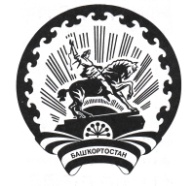 СОВЕТ СЕЛЬСКОГО ПОСЕЛЕНИЯМЕТЕВБАШЕВСКИЙ СЕЛЬСОВЕТМУНИЦИПАЛЬНОГО РАЙОНА БЕЛЕБЕЕВСКИЙРАЙОН РЕСПУБЛИКИ БАШКОРТОСТАН452035, с. Метевбаш, ул. Школьная  62 аТел. 2-61-45